Мамин день! Мамин день!Платье лучшее надень!Утром встань пораньше,В доме прибери,Что – нибудь хорошееМаме подари!Милую мамочкуВсе мы поздравим,В песне своей для нееСкажем, что очень,Скажем, что очень,Очень мы любим ее.В день матери дети нашего сада поздравили своих любимых мам с Днем матери. Для них ребята читали с тихи, пели песни , танцевали и участвовали в различных конкурсах.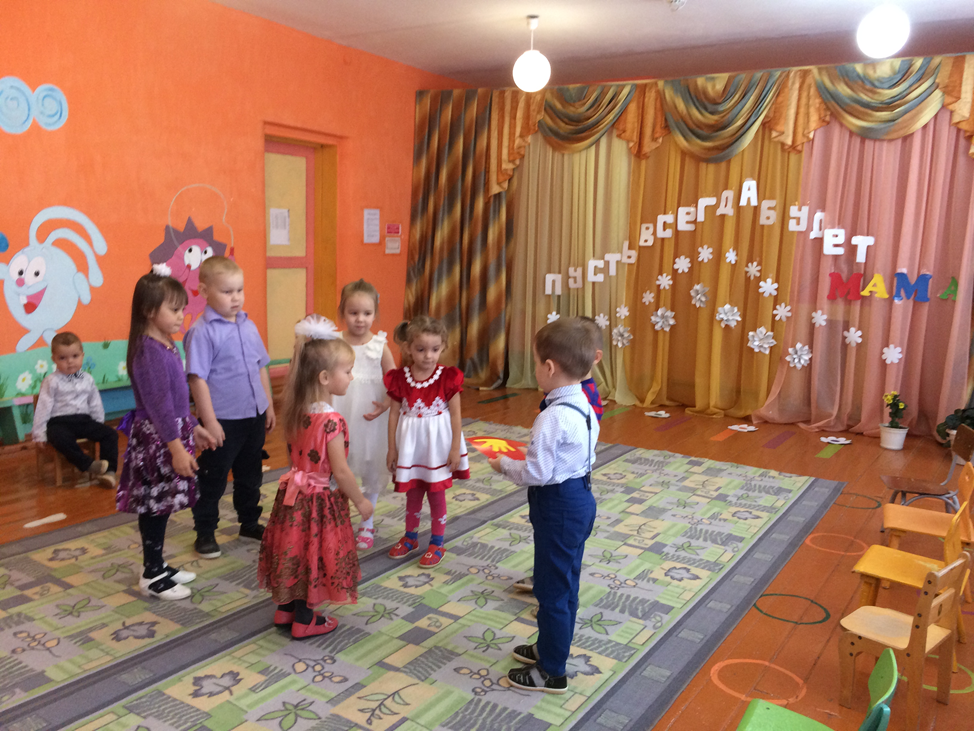 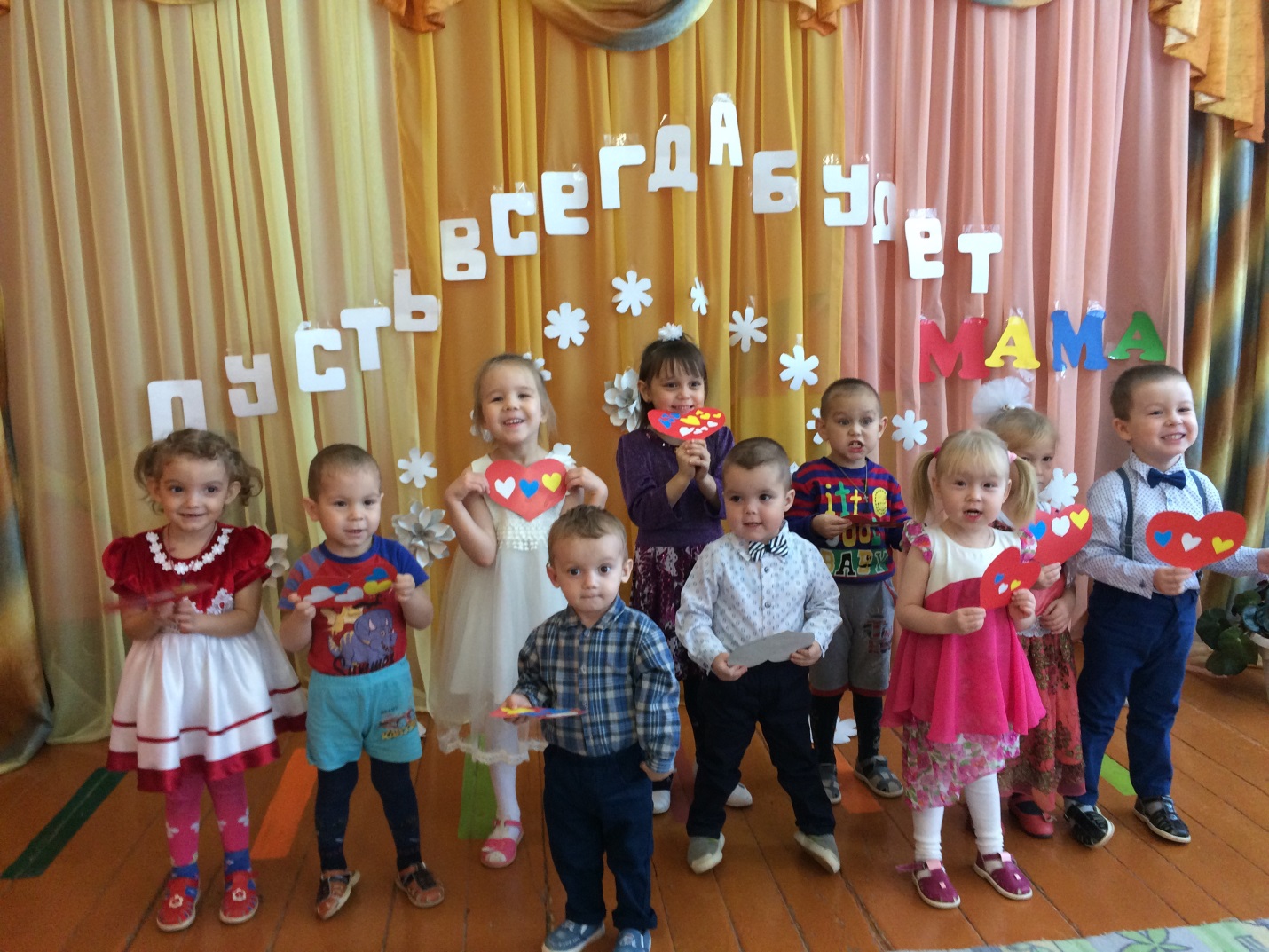 